Max MustermannMusterstraße 3807384 MusterstadtMusterunternehmenFrau Gisela MüllerMusterstraße 1589321 MusterstadtMusterstadt, 1. April 2023Bewerbung um einen Ausbildungsplatz als IndustriekaufmannSehr geehrte Frau Müller,mit meinem Abschluss der mittleren Reife bin ich nun auf der Suche nach einen Ausbildungsbetrieb für meine Ausbildung zum Industriekaufmann. Die Muster GmbH ist bekannt für ihre internationalen Tätigkeiten mit vielen namentlichen Kunden. Die breit gefächerten Aufgaben und Ihre langjährige Firmengeschichte haben mich davon überzeugt, bei Ihnen die bestmögliche Ausbildung zu erhalten.Mir gefallen an dem Beruf des Industriekaufmanns besonders die vielen Themen im Bereich der Betriebswirtschaft und die abwechslungsreichen Aufgaben in vielerlei Unternehmensbereichen, wie beispielsweise in der Personalverwaltung, im Einkauf sowie im Rechnungswesen.Diese Aufgaben werde ich gut meistern können, da in meiner Schulzeit Mathematik, Deutsch und Englisch zu meinen Lieblingsfächern zählten. Auch in die betriebswirtschaftlichen Abläufe durfte ich während meines dreimonatigen Praktikums in der Muster GmbH bereits einen Einblick erhalten. Wichtig für den Beruf des Industriekaufmanns sind natürlich auch Eigenschaften wie Kommunikationsstärke und Verhandlungssicherheit. Diese Fähigkeit konnte ich bereits bei der Betreuung von Kunden während meines Nebenjobs bei der Muster GmbH ausbauen. Gerne stehe ich Ihnen für Fragen zur Verfügung und ich freue mich darauf, Sie in einem persönlichen Gespräch kennen zu lernen.Mit freundlichen Grüßen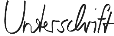 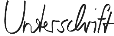 Max Mustermann